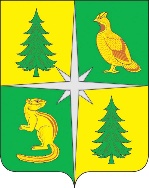 РОССИЙСКАЯ ФЕДЕРАЦИЯИРКУТСКАЯ ОБЛАСТЬЧУНСКИЙ РАЙОНКОНТРОЛЬНО-СЧЕТНАЯ ПАЛАТАЧУНСКОГО РАЙОННОГО МУНИЦИПАЛЬНОГО ОБРАЗОВАНИЯ665513, р.п. Чунский, ул. Комарова, 11, Тел./Факс  (39567) 2-12-13, E-mail:  chuna.ksp@mail.ruЗаключение № 01-359/14зпо результатам внешней проверки годового отчета об исполнении бюджета Чунского муниципального образования за 2021 год р. п. Чунский                                                                                                                   31.05.2022Настоящее заключение составлено по результатам внешней проверки годового отчета об исполнении бюджета Чунского муниципального образования за 2021 год, проведенной методом камеральной проверки на основании распоряжения Контрольно-счетной палаты Чунского районного муниципального образования «О проведении внешней проверки годового отчета об исполнении бюджета Чунского муниципального образования за 2021 год» от 27.04.2022 № 17, в рамках переданных полномочий по осуществлению внешнего муниципального финансового контроля по соглашению от 16.07.2012 года, в соответствии с разделом VIII.I Бюджетного Кодекса РФ, Положением «О контрольно-счетной палате Чунского районного муниципального образования», председателем Контрольно-счетной палаты Чунского районного муниципального образования (далее – КСП Чунского РМО)  А.С. Федорук, аудитором КСП Чунского РМО Н. А. Колотыгиной и ведущими инспекторами КСП Чунского РМО Ю. С. Смышляевой и Н. И. Сахаровой, изложенным в Акте от 20.05.2022 № 01-303/17А.Организация и осуществление бюджетного процессаВопросы формирования и исполнения бюджета поселения регулируются Уставом Чунского муниципального образования (далее – Чунское МО), утвержденным Решением Думы Чунского МО от 09.12.2005 № 10 (в редакции от 24.05.2021) и Положением о бюджетном процессе в Чунском МО, утвержденным Решением Думы Чунского МО от 25.11.2021 № 252.Получателями средств местного бюджета Чунского МО являются:Муниципальное казенное учреждение «Администрация Чунского муниципального образования»;Муниципальное учреждение «Дума Чунского муниципального образования»;Муниципальное казенное учреждение Чунского муниципального образования «Спортивно-досуговый комплекс» (далее МКУ «СДК»);Муниципальное казенное учреждение Чунского муниципального образования «Служба благоустройства» (далее МКУ «Служба благоустройства»).В соответствии нормами статьи 160.2-1 Бюджетного кодекса РФ Постановлением главы администрации Чунского МО от 28.12.2021 № 534 определен упрощенный способ организации внутреннего финансового аудита, а также утвержден Порядок осуществления внутреннего финансового аудита.Внутренний финансовый контроль в сфере бюджетных правоотношений в Чунском МО в соответствии с требованиями пункта 3 ст. 269.2 БК РФ руководствуется федеральными стандартами внутреннего государственного (муниципального) финансового контроля. Согласно информации проведены, 4 плановые проверки на соблюдение бюджетного законодательства РФ и иных нормативных правовых актов, регулирующих бюджетные правоотношения, в отношении МКУ «Администрация Чунского МО», МКУ «СДК» и МКУ «Служба благоустройства». Проверка состояния бюджетного учета, достоверности, полноты отчетности, а также целевого и эффективного использования бюджетных средств. По результатам контрольных мероприятий выявлены нарушения, которые устранены в назначенные сроки.  Порядок осуществления контроля за соблюдением Федерального закона от 05.04.2013 № 44-ФЗ «О контрактной системе в сфере закупок товаров, работ, услуг для обеспечения государственных и муниципальных нужд» (далее – Закон № 44-ФЗ) администрация Чунского МО руководствуется Постановлением Правительства от 01.10.2020 № 1576 «Об утверждении Правил осуществления контроля в сфере закупок товаров, работ, услуг в отношении заказчиков, контрактных служб, контрактных управляющих, комиссий по осуществлению закупок товаров, работ, услуг и их членов, уполномоченных органов, уполномоченных учреждений, специализированных организаций, операторов электронных площадок, операторов специализированных электронных площадок, банков, государственной корпорации развития "ВЭБ.РФ", региональных гарантийных организаций и о внесении изменений в Правила ведения реестра жалоб, плановых и внеплановых проверок, принятых по ним решений и выданных предписаний, представлений».   Согласно информации, представленной Администрацией Чунского МО, в 2021 году были проведены 3 плановые проверки на соблюдение законодательства РФ и иных нормативных правовых актов о контрактной системе в сфере закупок товаров, работ, услуг для обеспечения муниципальных нужд (ч.8 статья 99 Закона № 44-ФЗ) в отношении МКУ «Администрация Чунского МО», МКУ «СДК» и МКУ «Служба благоустройства». По результатам контрольных мероприятий выявлены нарушения, выписаны 1 представление МКУ «СДК» и 1 предписание МКУ «Служба благоустройства». Сведения о контрольных мероприятиях размещены в ЕИС. Перед составлением годовой бюджетной отчетности, на основании Распоряжения администрации Чунского МО от 26.11.2021 № 636-ОД, приказа директора МКУ Чунского МО «Спортивно-досуговый комплекс» от 08.11.2021 № 09-Ах и приказа директора МКУ Чунского МО «Служба благоустройства» от 11.11.2021 № 03-АХ, проведена инвентаризация активов и обязательств. Результаты инвентаризации документально оформлены, излишек и недостач при этом не установлено, кредиторская задолженность с поставщиками согласована.  Проект решения «О бюджете Чунского муниципального образования на 2021 год и на плановый период 2022 и 2023 годов» своевременно внесен на рассмотрение представительного органа Постановлением администрации Чунского МО от 12.11.2020 № 481. КСП Чунского РМО проведена экспертиза проекта решения Думы Чунского муниципального образования «О бюджете Чунского муниципального образования на 2021 год и плановый период 2022 и 2023 годов», по результатам которой было подготовлено Заключение от 25.12.2020 № 01-314/27з.Решением Думы Чунского МО от 25.12.2020 № 200 «О бюджете Чунского муниципального образования на 2021 год и на плановый период 2022 и 2023 годов» (далее – Решение о бюджете) утверждены следующие основные характеристики бюджета Чунского МО на 2021 год:Общий объем доходов в сумме 296 021,7 тыс. рублей, из них объем межбюджетных трансфертов, получаемых из других бюджетов бюджетной системы РФ, 248 215,2 тыс. рублей;Общий объем расходов в сумме 300 711,8 тыс. рублей;Дефицит бюджета – 4 690,1 тыс. рублей.В течение финансового 2021 года в Решение о бюджете 11 раз вносились изменения и дополнения. При этом в Решениях о внесении изменений в Решение о бюджете:от 25.03.2021 № 212 в текстовой части не верно указан Дефицит в сумме 4 860,7 тыс. рублей;от 25.11.2021 № 250 в текстовой части не верно указаны доходы в сумме 313 280,4 тыс. рублей;от 16.12.2021 № 262 в текстовой части не верно указаны доходы в сумме 312 995,9 тыс. рублей. В окончательном варианте основные характеристики бюджета поселения утверждены Решением Думы Чунского МО от 29.12.2021 № 266 в следующих объемах:Общий объем доходов в сумме 314 017,8 тыс. рублей, из них объем межбюджетных трансфертов, получаемых из других бюджетов бюджетной системы РФ, 259 231,1 тыс. рублей;Общий объем расходов в сумме 316 555,3 тыс. рублей;Дефицит бюджета в сумме 2 537,5 тыс. рублей.Таким образом, относительно утвержденных первоначально, общий объем доходов увеличен на 17 996,1 тыс. рублей или на 6,1 %; общий объем расходов увеличен на 15 843,5 тыс. рублей или на 5,3 %.Бюджетная отчетность, предусмотренная пунктом 3 статьи 264.1 Бюджетного кодекса РФ, представлена для проверки в установленные сроки в полном составе.Отчет об исполнении бюджета на 01.01.2022 (ф. 0503117) содержит данные об утвержденных бюджетных назначениях и исполнении бюджета по доходам, расходам и источникам финансирования дефицита бюджета в соответствии с бюджетной классификацией РФ, согласно которым основные характеристики бюджета за 2021 год исполнены в следующих объемах:Общий объем доходов бюджета в сумме 309 105,9 тыс. рублей или на 98,4 %, из них налоговые доходы исполнены в сумме 47 320,5 тыс. рублей или на 104,0 %, неналоговые доходы – в сумме 9 264,8 тыс. рублей или на 99,7 %;Общий объем расходов бюджета в сумме 309 177,0 тыс. рублей, т.е. на 97,7 %;Дефицит бюджета – 71,1 тыс. рублей.2. Исполнение бюджета, бюджетный учет и отчетность2.1. Доходы бюджета Чунского муниципального образованияВ соответствии с нормами Налогового кодекса РФ; Бюджетного кодекса РФ, Федерального закона № 131-ФЗ от 06.10.2003, Устава Чунского МО, порядок и сроки уплаты земельного налога и налога на имущество физических лиц на территории Чунского МО со статусом городского поселения установлены следующими Решениями Думы Чунского МО:от 31.10.2019 № 140 «Об установлении и введении в действие на территории Чунского МО земельного налога» (с изменениями от 30.11.2020 № 196); от 30.11.2020 № 193 «Об установлении и введении в действие на территории Чунского МО налога на имущество физических лиц» (с изменениями от 29.04.2021 № 220).Решением о бюджете общий объем прогнозируемых доходов на 2021 год утвержден в сумме 296 021,7 тыс. рублей, из них налоговые и неналоговые доходы 47 806,5 тыс. рублей или 16,1 % от общего объема прогнозируемых доходов.В течение 2021 года в доходную часть бюджета поселения 11 раз были внесены изменения, в результате чего, общий объем прогнозируемых доходов бюджета Чунского МО увеличен на 17 996,1 тыс. рублей или на 6,1 % и составил 314 017,8 тыс. рублей. При этом неналоговые доходы увеличены на 5 350,4 тыс. рублей или на 73,7 %, что свидетельствует о недостаточно качественном прогнозировании неналоговых доходов и нарушения принципа достоверности бюджета, надежности показателей прогноза социально-экономического развития территории и реалистичности расчета доходов и расходов бюджета, установленного статьей 37 Бюджетного кодекса РФ.Пояснительные записки к проектам решение о внесении изменений в Решение о бюджете содержат причины и основания вносимых изменений. Согласно данным формы 0503117 «Отчет об исполнении бюджета», из состава бюджетной отчетности, доходная часть бюджета Чунского МО за 2021 год исполнена в сумме 309 105,9 тыс. рублей или на 98,4 %, в том числе: налоговые доходы – в сумме 47 320,5 тыс. рублей или на 104,0 %;неналоговые доходы – в сумме 9 264,8 тыс. рублей или на 99,7 %;безвозмездные поступления – в сумме 252 520,6 тыс. рублей или на 97,4 %. Доля налоговых и неналоговых доходов в общем объеме поступивших доходов в бюджет муниципального образования за 2021 год составила 18,3 %. Анализ исполнения доходов бюджета Чунского МО за 2021 год показал, что основными видами поступивших налоговых и неналоговых доходов являются:налог на доходы физических лиц, который исполнен в сумме 27 845,2 тыс. рублей, что составило 49,2 % от поступивших налоговых и неналоговых доходов;земельный налог, который исполнен в сумме 13 309,7 тыс. рублей, что составило 23,5 % от поступивших налоговых и неналоговых доходов;акцизы по подакцизным товарам (продукции), производимым на территории РФ в сумме 3 854,3 тыс. рублей, сто составило 6,8 % от поступивших налоговых и неналоговых доходов.   Согласно Сведениям о поступивших неналоговых доходах за 2021 год, представленным администрацией Чунского МО, доходы от использования имущества, находящегося в государственной и муниципальной собственности, поступили в сумме 2 272,4 тыс. рублей, из них:Доходы, получаемые в виде арендной платы за земельные участки, государственная собственность на которые не разграничена и которые расположены в границах городских поселений, а также средства от продажи права на заключение договоров аренды указанных земельных участков – 2 139,3 тыс. рублей;Доходы, получаемые в виде арендной платы, за земли после разграничения государственной собственности на землю, а также средства от продажи права на заключение договоров аренды указанных земельных участков (за исключением земельных участков бюджетных и автономных учреждений) – 133,1 тыс. рублей;Доходы от оказания платных услуг (работ) поступили в сумме 1 346,0 тыс. рублей:МКУ Чунского МО «СДК» в сумме 1 261,8 тыс. рублей;МКУ «Служба благоустройства» в сумме 84,2 тыс. рублей.Доходы от компенсации затрат государства в сумме 433,4 тыс. рублей.Доходы от продажи материальных и нематериальных активов поступили в сумме 3 455,8 тыс. рублей:доходы от продажи-купли имущества в сумме 1 176,8 тыс. рублей;доходы от продажи земельных участков, государственная собственность на которые не разграничена и которые расположены в границах городских поселений в сумме 2 279,0 тыс. рублей.Штрафы, санкции, возмещение ущерба поступили в сумме 1 631,5 тыс. рублей, в том числе:штрафы (пени, неустойки) в сумме 38,6 тыс. рублей;денежные средства (штраф), изымаемые в собственность муниципального образования в соответствии с решениями судов в сумме 1 591,9 тыс. рублей.Прочие неналоговые доходы в сумме 125,7 тыс. рублей по 13 договорам на размещение нестационарных торговых объектов.В 2021 году по 19 договорам пожертвования поступили прочие безвозмездные поступления в бюджеты городских поселений в сумме 299,7 тыс. рублей. На 01.01.2022 числится просроченная дебиторская задолженность по поступлению в бюджет Чунского МО по договорам аренды земельных участков, в сумме 953 666,32 рубля. В течении 2021 года Администрацией Чунского МО принимались следующие меры по взысканию задолженности:велась претензионная работа, было подготовлено 93 претензии о погашении задолженности по арендной плате и направлены арендаторам земельных участков;направлены материалы для подготовки исковых заявлений о взыскании задолженности арендной платы по 6 договорам аренды земельных участков;по 7 договорам аренды, в связи с неисполнением арендатором обязательств по оплате арендных платежей направлены исковые заявления о расторжении договоров;по данным исковым заявлениям Чунским районным судом принято решения о расторжении договоров и взыскании задолженности в сумме 114 566,92 рубля, а также документы находятся на расторжении в судебных органах на сумму 363 829,91 рубль. в 2022 году погашена задолженность на сумму 120 898,73 рубля. Анализ прогнозируемых доходов бюджета Чунского МО и их исполнения в 2021 году приведен в Таблице № 1.Таблица № 1Анализ прогнозируемых доходов бюджета Чунского МО и их исполнения в 2021 году(тысяч рублей)2.2. Планирование бюджетных ассигнований и исполнение бюджета по расходамПланирование ассигнований бюджета Чунского МО на 2021 год и плановый период 2022 и 2023 годов осуществлялось по государственным, муниципальным программам и непрограммным направлениям деятельности в соответствии с Порядком и Методикой планирования бюджетных ассигнований Чунского МО на 2021 год и плановый период 2022 и 2023 годов, утвержденными Постановлением администрации поселения от 27.05.2020 № 195. Расходные обязательства Чунского МО приняты Постановлением администрации Чунского МО «Об установлении расходных обязательств Чунского МО на 2021 год и на плановый период 2022 и 2023 годов» от 11.11.2020 № 477 (в редакции от 28.12.2021 № 533).Согласно требованиям пункта 5 статьи 87 Бюджетного Кодекса РФ и Порядка ведения реестра расходных обязательств Чунского МО, утвержденного Постановлением администрации Чунского МО от 21.07.2015 № 179, администрацией Чунского МО ведется Реестр расходных обязательств Чунского муниципального образования.Бюджетные ассигнования Чунского муниципального образования на 2021 год утверждены Решением о бюджете в сумме 300 711,8 тыс. рублей, из них:по 16 муниципальным программам в сумме 138 381,5 тыс. рублей, ассигнования на исполнения мероприятий которых составляют 46,0 % от общего объема расходов местного бюджета;в рамках 2 государственных программ Иркутской области, включенных в муниципальные программы, в сумме 157 746,7 тыс. рублей, которые составляют 52,5 % от общего объема расходов местного бюджета;по непрограммным направлениям деятельности в сумме 4 583,6 тыс. рублей, которые составляют 1,5 % общего объема расходов местного бюджета.В процессе исполнения, в расходную часть бюджета Чунского МО 14 раз вносились изменения Решениями Думы Чунского МО. В окончательном варианте, в редакции от 29.12.2021 № 266 бюджетные ассигнования относительно первоначально утвержденных, увеличены на 15 843,5 тыс. рублей или на 5,3 % и утверждены в сумме 316 555,3 тыс. рублей, из них:по 15 муниципальным программам в сумме 152 386,6 тыс. рублей, ассигнования на исполнения мероприятий которых составляют 48,2 % от общего объема расходов местного бюджета;в рамках 3 государственных программ Иркутской области, включенных в муниципальные программы, в сумме 159 298,2 тыс. рублей, которые составляют 50,3 % от общего объема расходов местного бюджета;по непрограммным направлениям деятельности в сумме 4 870,5 тыс. рублей, которые составляют 1,5 % общего объема расходов местного бюджета.По данным годового отчета ф. 0503117 «Отчет об исполнении бюджета» на 01.01.2022 расходы бюджета Чунского МО исполнены в сумме 309 177,0 тыс. рублей, что составило 97,7 % от объема утвержденных ассигнований в размере 316 555,3 тыс. рублей. Сумма неисполненных ассигнований на конец финансового периода составила 7 378,3 тыс. рублей. Наиболее низкое исполнение ассигнований допущено по подразделу 0409 «Дорожное хозяйство (дорожные фонды) – 87,6 %.В структуре фактически сложившихся расходов бюджета Чунского МО расходы по разделам составляют: 0100 «Общегосударственные вопросы» - 10,5 %;0200 «Национальная оборона» - 0,3 %;0300 «Национальная безопасность и правоохранительная деятельность» - 0,5 %;0400 «Национальная экономика» - 16,4 %;0500 «Жилищно-коммунальное хозяйство» - 63,82 %;0600 «Охрана окружающей среды» - 0,5 %;0700 «Образование» - 0,03 %;0800 «Культура, кинематография» - 0,7 %;1000 «Социальная политика» - 0,45 %;1100 «Физическая культура и спорт» - 6,8 %.Положение о резервном фонде администрации Чунского МО утверждено Постановлением администрации Чунского МО от 12.12.2013 № 154.Бюджетные ассигнования по подразделу 0111 «Резервные фонды» утверждены Решением о бюджете от 25.12.2020 № 200 (ред. от 09.02.2021 № 205) в сумме 30,0 тысяч рублей. В течении 2021 года средства резервного фонда не расходовались.Решением Думы Чунского МО от 26.11.2013 № 149 (ред. от 28.10.2021 № 247) создан муниципальный дорожный фонд и утвержден Порядок формирования и использования бюджетных ассигнований муниципального дорожного фонда Чунского МО. В соответствии с требованиями части 5 статьи 179.4 Бюджетного кодекса РФ Решением о бюджете от 25.12.2020 № 200 утвержден объем бюджетных ассигнований муниципального дорожного фонда Чунского МО в сумме 3 761,6 тыс. рублей. При этом размер прогнозируемых на 2021 год доходов от акцизов по подакцизным товарам (продукции), производимым на территории РФ 3 781,6 тыс. рублей.Решением о внесении изменений в бюджет от 09.02.2021 № 205 объем бюджетных ассигнований муниципального дорожного фонда Чунского МО утвержден в сумме 51 565,6 тыс. рублей в размере прогнозируемых доходов от:акцизов по подакцизным товарам (продукции), производимым на территории РФ в сумме 3 781,6 тыс. рублей;прочих субсидий бюджетам городских поселений (на капитальный ремонт дороги по ул. Трактовая) в сумме 44 925,3 тыс. рублей;не использованный остаток бюджетных ассигнований дорожных фондов в 2020 году 2 858,7 тыс. рублей.Согласно данным Отчета об исполнении бюджета (форма 0503117) в 2021 году:доходы от акцизов по подакцизным товарам (продукции), производимым на территории РФ исполнены в сумме в сумме 3 854,3 тыс. рублей;доходы от прочих субсидий бюджетам городских поселений (на капитальный ремонт дороги по ул. Трактовая) исполнены в сумме в сумме 38 214,9 тыс. рублей. Таким образом, объем бюджетных ассигнований муниципального дорожного фонда составил 44 927,9 тыс. рублей. Согласно информации Администрации, объем израсходованных средств дорожного фонда составил 44 650,7 тыс. рублей, не использованный остаток бюджетных ассигнований дорожных фондов в 2021 году составил 277,2 тыс. рублей. В соответствии со статьями 217, 219.1 Бюджетного Кодекса РФ Постановлением администрации Чунского МО от 30.12.2015 № 409 утвержден Порядок составления и ведения сводной бюджетной росписи бюджета Чунского МО и бюджетных росписей главных распорядителей средств бюджета Чунского МО (главных администраторов источников внутреннего финансирования дефицита бюджета Чунского МО), а также утверждения лимитов бюджетных обязательств для главных распорядителей средств бюджета Чунского муниципального образования. Сводная бюджетная роспись бюджета Чунского МО и бюджетная роспись Администрации Чунского МО велись в соответствии с нормами статей 217 и 219.1 Бюджетного кодекса РФ и названного Порядка.Порядок составления, утверждения и ведения бюджетных смет казенных учреждений Чунского МО утвержден Постановлением Администрации Чунского МО от 10.01.2014 № 7. Бюджетная смета МКУ «Администрации Чунского МО велась в соответствии с нормами статьи 21 Бюджетного кодекса и названного Порядка.В соответствии с нормами статьи 21 Бюджетного кодекса РФ перечень и коды целевых статей расходов бюджета Чунского МО на 2021 год и на плановый период 2022 и 2023 годов и указания о порядке их применения утверждены Постановлением администрации Чунского МО от 11.11.2020 № 478 (с изменениями от 18.10.2021). В исполнение норм пункта 2 статьи 179 Бюджетного кодекса РФ уникальные коды целевых статей расходов бюджета (далее – КЦСР) установлены для каждой муниципальной программы. При этом по бюджетным ассигнованиям, осуществляемым за счет субвенции на выполнение передаваемых полномочий субъектов РФ наименование КЦСР некорректно, например, 90 А 01 51180 «Субвенции на осуществление первичного воинского учета на территориях, где отсутствуют военные комиссариаты», так как бюджет Чунского МО не предоставляет субвенции, а осуществляет расходы за счет предоставленной субвенции. Аналогичная ситуация по бюджетным ассигнованиям за счет:субсидии бюджетам городских поселений на строительство и реконструкцию (модернизацию) объектов питьевого водоснабжения;субсидии бюджетам на закупку контейнеров для раздельного накопления твердых коммунальных отходов;субсидии бюджетам городских поселений на реализацию программ формирования современной городской среды.В приложении № 5 к Решению Думы Чунского МО от 25.12.2020 № 200 не отражен запланированный объем бюджетных ассигнований по подразделу 1102 «Массовый спорт» в сумме 5 237,3 тыс. рублей. Кроме того, в приложении № 5 к Решению Думы Чунского МО от 29.12.2021 № 266 не верно отражены объемы бюджетных ассигнований по следующим подразделам:0104 «Функционирование Правительства РФ, высших исполнительных органов гос. власти субъектов РФ, местных администраций» (на 11,7 тыс. рублей меньше);0501 «Жилищное хозяйство» (на 11,7 тыс. рублей больше).Реализация мероприятий перечня проектов народных инициативБюджетные ассигнования на реализацию мероприятий перечня проектов народных инициатив на 2021 год предусмотрены в рамках государственной программы Иркутской области «Экономическое развитие и инновационная экономика» в объеме 3 149,2 тыс. рублей, в том числе:за счет средств областного бюджета 2 960,3 тыс. рублей;за счет средств местного бюджета 188,9 тыс. рублей.Расходные обязательства по реализации мероприятий перечня проектов народных инициатив Чунского МО на 2021 год приняты Постановлением администрации Чунского МО от 24.12.2020 № 588 (с изменениями от 24.12.2021 № 257).Согласно данным Отчета об исполнении бюджета на 01.01.2022 ассигнования на реализацию мероприятий перечня проектов народных инициатив исполнены в сумме 3 149,2 тыс. рублей, т.е. в полном объеме, из них:в рамках МП «Уличное освещение Чунского МО» на организация уличного освещения в мкр. Западный по улицам 2,3,4, по улице 50 лет Октября в сумме 1 786,1 тыс. рублей;в рамках МП «Модернизация объектов коммунальной инфраструктуры Чунского МО» на организацию водоснабжения населения (приобретение и монтаж оборудования к артезианской скважине по ул. Рождественская, 9А) в сумме 1 331,8 тыс. рублей;в рамках МП «Развитие культуры, спорта и молодежной политики» на приобретение спортивного инвентаря для зимних видов спорта(коньки) для МКУ "Спорт" Чунского муниципального образования в сумме 31,3 тыс. рублей.Реализация мероприятий в рамках национальных проектовВ 2021 году КСП Чунского РМО было проведено контрольное мероприятия «Проверка правомерности и эффективности использования бюджетных средств, выделенных на реализацию национальных проектов в 2020 году и в 1 полугодии 2021 года Чунским муниципальным образованием», по результатам которого был составлен Отчет от 29.10.2021 № 01-96/15, в котором отражены:Использование бюджетных средств бюджета Чунского МО, выделенных на реализацию регионального проекта «Формирование комфортной городской среды в Иркутской области» (федеральный проект «Формирование комфортной городской среды», национальный проект «Жилье и городская среда») в первом полугодии 2021 года.В рамках реализации муниципальной программы Чунского МО «Формирование современной городской среды на территории Чунского МО» в 2021 году реализовано мероприятие по благоустройству общественной территории по адресу: Иркутская область, Чунский район, рп. Чунский, ул. Ленина, З/У 75А на сумму 11 076,31 тыс. рублей, из них:по муниципальному контракту № 20/20 от 26.10.2020 (доп. № 1 от 28.01.2021, № 2 от 26.04.2021, № 3 от 27.05.2021) с ООО «ГЛОБАЛ М» на сумму 10 690,66 тыс. рублей;по договору подряда № 20/20-ОЗТ от 27.11.2020 с ООО «ГЛОБАЛ М» на озеленение территории на сумму 385,65 тыс. рублей.Таким образом, согласно данным Отчета об исполнении бюджета (ф. 0503117-НП) по состоянию на 01.01.2022, Отчета о расходах, в целях которых предоставляется субсидия, в 2021 году расходы на мероприятие по благоустройству общественной территории по адресу: Иркутская область, Чунский район, рп. Чунский, ул. Ленина, З/У 75А утверждены и исполнены следующим образом:Использование бюджетных средств бюджета Чунского МО, выделенных на реализацию регионального проекта «Чистая вода (Иркутская область)» (федеральный проект «Чистая вода», национальный проект «Жилье и городская среда») в первом полугодии 2021 года.В рамках реализации муниципальной программы Чунского МО «Модернизация объектов коммунальной инфраструктуры Чунского МО» в 2020 и 2021 годах реализовывалось мероприятие «Строительство водозаборных сооружений для питьевого водоснабжения из прирусловых скважин р. Зермокан для обеспечения водоснабжения районного центра пос. Чунский».По состоянию на 01.01.2022 субсидия местным бюджетам на строительство и реконструкцию (модернизацию) объектов питьевого водоснабжения поступила в бюджет Чунского МО в полном объеме в сумме 146 336,7 тыс. рублей.В 2021 году в бюджете Чунского МО предусмотрены бюджетные ассигнования на финансовое обеспечение расходных обязательств, направленных на достижение результатов регионального проекта, в целях софинансирования которого предоставляется субсидия, в сумме 146 580,7 тыс. рублей, из них:146 336,70 тыс. рублей за счет средств субсидии;244,0 тыс. рублей за счет средств местного бюджета Чунского МО.Строительство водозаборных сооружений для питьевого водоснабжения из прирусловых скважин р. Зермокан для обеспечения водоснабжения районного центра пос. ЧунскийАдминистрацией Чунского МО заключен муниципальный контракт № 10/20 от 27.08.2020 с ООО «Энергостроительная компания» на выполнение работ по строительству водозаборных сооружений для питьевого водоснабжения из прирусловых скважин р. Зермокан для обеспечения водоснабжения районного центра пос. Чунский. К муниципальному контракту заключены дополнительные соглашения. Информация о муниципальном контракте и дополнительных соглашениях к нему отражена в таблице:Дополнительным соглашением № 6 от 20.12.2021 внесены изменения в сроки выполнения работ и действия контракта, при этом основания для изменения сроков не указаны. При изменении контракта в соответствии с п. 9 ч. 1 ст. 95 Закона № 44-ФЗ, срок исполнения контракта можно продлить один раз на срок, который не превышает первоначальный срок исполнения контракта, при этом, Администрация Чунского МО, как заказчик, изменила срок действия контракта второй раз, предусмотрев сроки окончания выполнения работ – 20 декабря 2022 года. При этом, по состоянию на 01.01.2022 контракт исполнен в полном объеме, что подтверждено представленными актами о приемке выполненных работ (унифицированная форма № КС-2), подписанными сторонами – стоимость исполненных поставщиком обязательств составляет 176 708 948,16 рублей.В нарушение норм части 3 статьи 103 Закона № 44-ФЗ информация о приемке выполненной работы (ее результатов) с приложением документов о приемке, а именно: акты о приемке выполненных работ № КС-2: №№ 37-42 от 20.12.2021, №№ 43-44 от 22.12.2021, размещена в реестре контрактов 18.05.2022, т.е. в ходе проведения настоящего контрольного мероприятия.Администрацией Чунского МО, как органом местного самоуправления, уполномоченным на выдачу разрешения на ввод объекта в эксплуатацию, администрации Чунского МО выдано Разрешение от 30.12.2021 № 38-526103-13-2021 на ввод в эксплуатацию построенного объекта капитального строительства «Строительство водозаборных сооружений для питьевого водоснабжения из прирусловых скважин р. Зермокан для обеспечения водоснабжения районного центра пос. Чунский».Подрядчиком в адрес Администрации направлено письмо от 20.12.2021 о возможности перерасчета сметы контракта в связи с удорожанием стоимости строительных ресурсов, предусмотрев возможность дополнительного финансирования и заключения дополнительного соглашения. Представив положительное заключение повторной государственной экспертизы достоверности определения сметной стоимости объекта от 14.12.2021.Администрацией 19.01.2022 в Министерство жилищной политики и энергетики Иркутской области направлено Ходатайство о дополнительном финансировании в сумме 27 605 212,94 рубля.Проведение строительного контроля на объекте «Строительство водозаборных сооружений для питьевого водоснабжения из прирусловых скважин р.Земоркан для обеспечения водоснабжения районного центра пос. Чунский"В соответствии с пунктом 6 части 1 статьи 93 Закона № 44-ФЗ администрацией Чунского МО с «Федеральным бюджетным учреждением "Федеральный центр строительного контроля"» заключен муниципальный контракт от 19.10.2020 № 21/20 (доп. Соглашение № 1 от 09.03.2021) на сумму 3 895 923,49 рублей. Предмет контракта: проведение строительного контроля на объекте «Строительство водозаборных сооружений для питьевого водоснабжения из прирусловых скважин р.Земоркан для обеспечения водоснабжения районного центра пос. Чунский». По состоянию на 01.01.2022 услуги оплачены на основании актов приемки услуг в полном объеме.Технологическое присоединение к электрическим сетям АО «БЭСК»Администрацией Чунского МО с АО «Братская электросетевая компания» заключен договор от 22.10.2020 № 608/3 (дополнительное соглашение № 1 от 11.02.2021) в соответствии с пунктом 8 части 1 статьи 93 Закона № 44-ФЗ на сумму 7 454 528,35 рублей. Предмет контракта – осуществление технологического присоединения к электрическим сетям водно-распределительных устройств 0,4 кВ для электроснабжения водозаборных соединений, располагаемых на земельном участке по адресу: Иркутская область, Чунский район, р.п. Чунский, ул. Модышевская, з/у 10.По состоянию на 01.01.2022 услуги оплачены в полном объеме. Акт об осуществлении технологического присоединения № 1422 от 01.11.2021 подписан сторонами.Таким образом, согласно данным Отчета об исполнении бюджета (ф. 0503117-НП) по состоянию на 01.01.2022, Отчета о расходах, в целях которых предоставляется субсидия, в 2021 году расходы в рамках реализации мероприятия «Строительство водозаборных сооружений для питьевого водоснабжения из прирусловых скважин р. Зермокан для обеспечения водоснабжения районного центра пос. Чунский» утверждены и исполнены следующим образом:Использование бюджетных средств бюджета Чунского муниципального образования на реализацию мероприятий регионального проекта «Комплексная система обращения с твердыми коммунальными отходами» (федеральный проект «Комплексная система обращения с твердыми коммунальными отходами», национальный проект «Экология»)В соответствии с пунктом 5 Методических рекомендаций по организации участия органов местного самоуправления в реализации региональных проектов (направлены письмом Аппарата Правительства РФ от 25.08.2020 № П6-51690) региональный проект «Комплексная система обращения с твердыми коммунальными отходами», обеспечивающий достижение целей, показателей и результатов федерального проекта «Комплексная система обращения с твердыми коммунальными отходами», входящего в состав национального проекта «Экология» в части, реализуемой органами местного самоуправления, включен в муниципальную программу Чунского МО «Обращение с отходами производства и потребления на территории Чунского МО», утвержденную Постановлением администрации Чунского МО от 02.10.2020 № 417 (в редакции от 01.12.2021), на уровне основного мероприятия «Обустройство контейнерных площадок», которым предусмотрено приобретение контейнеров для сбора отходов с ресурсным обеспечением в общей сумме 1 545,0 тыс. рублей, в том числе:1 479,1 тыс. рублей – средства федерального бюджета;61,6 тыс. рублей – средства областного бюджета;4,3 тыс. рублей – средства бюджета Чунского МО.Целью муниципальной программой является предотвращение вредного воздействия отходов на здоровье человека и окружающую среду на территории Чунского МО путем обустройства контейнерных площадок и ликвидации несанкционированных свалок.Согласно Постановлению Правительства Иркутской области от 29.10.2021 № 805-пп «Об утверждении Положения о предоставлении в целях реализации регионального проекта "Комплексная система обращения с твердыми коммунальными отходами", обеспечивающего достижение целей, показателей и результатов федерального проекта "Комплексная система обращения с твердыми коммунальными отходами", входящего в состав национального проекта "Экология", субсидий из областного бюджета местным бюджетам в целях софинансирования расходных обязательств муниципальных образований Иркутской области на осуществление закупки контейнеров для раздельного накопления твердых коммунальных отходов», Уведомлениям по расчетам между бюджетами (ф. 0504817) от 12.11.2021 № 12698, № 12690 бюджету Чунского МО предусмотрена субсидия в общей сумме 1 540,7 тыс. рублей, в том числе:1 479,1 тыс. рублей за счет средств федерального бюджета;61,6 тыс. рублей за счет средств областного бюджета.Расходные обязательства Чунского МО на приобретение контейнеров для раздельного сбора отходов, с целью софинансирования которых предоставляется субсидия, установлены Постановлением администрации Чунского МО от 15.11.2021 № 484.В соответствии с пунктом 3 статьи 217 Бюджетного кодекса РФ Распоряжением администрации Чунского МО от 15.11.2021 № 609-ОД своевременно внесены изменения в сводную бюджетную роспись бюджета Чунского МО, предусмотрев бюджетные ассигнования на финансовое обеспечение расходных обязательств, в том числе направленных на достижение результатов регионального проекта, в целях софинансирования которого предоставляется субсидия, в сумме 1 576,4 тыс. рублей.В окончательном варианте, в бюджете Чунского МО предусмотрены бюджетные ассигнования по подразделу 0605 «Другие вопросы в области охраны окружающей среды» в сумме 1 545,014 тыс. рублей, из них:1 540,7 тыс. рублей за счет средств субсидии;4,314 тыс. рублей за счет средств местного бюджета Чунского МО.Сведения об утвержденных бюджетных ассигнованиях на приобретение контейнеров для раздельного сбора отходов и их исполнении за 2021 год(тыс. рублей)Между Министерством природных ресурсов и экологии Иркутской области и МКУ «Администрация Чунского МО» заключено Соглашение о предоставлении субсидии из областного бюджета бюджету городского поселения в целях софинансирования расходных обязательств муниципальных образований Иркутской области на осуществление закупки контейнеров для раздельного накопления твердых коммунальных отходов (далее - субсидия) на 2021 год от 19.11.2021 № 25650151-1-2021-004.Согласно пункту 2.2 Соглашения общий размер субсидии, предоставляемой из бюджета Иркутской области бюджету Чунского МО составляет 1 540,7 тыс. рублей (99,72 % от общего объема расходного обязательства).На основании заключенного соглашения бюджету Чунского МО предоставлена субсидия в полном объеме в сумме 1 540,7 тыс. рублей, из них:1 479,1 тыс. рублей – средства федерального бюджета;61,6 тыс. рублей – средства областного бюджета.Администрация Чунского МО 10.11.2021 своевременно внесла изменения в размещенный план-график, включив информацию о закупке «На поставку контейнеров для раздельного накопления твердых коммунальных отходов» с общим объемом финансового обеспечения 35,7 тыс. рублей (в редакции плана-графика от 16.11.2021 версия 24 – 1 576,4 тыс. рублей; от 26.11.2021 версия 25 – 1 545,014 тыс. рублей) на основании пункта 11 части 1 статьи 93 Закона № 44-ФЗ – закупка у единственного поставщика в случае, если производство товара осуществляется учреждением и (или) предприятием уголовно-исполнительной системы, в соответствии с Перечнем товаров, работ, услуг, утвержденным Правительством РФ, которым предусмотрен код ОКПД2 25.29.11 «Резервуары, цистерны, баки и аналогичные емкости (кроме емкостей для сжатых или сжиженных газов) из чугуна, стали или алюминия, вместимостью более 300 л, без механического или теплотехнического оборудования».Администрация Чунского МО внесла сведения в реестр контрактов 19.11.2021 о заключенном муниципальном контракте № 1 от 19.11.2021 с ФКУ ИК-6 ГУФСИН России по Иркутской области на поставку контейнеров для раздельного накопления твердых коммунальных отходов на сумму 1 545,014 тыс. рублей в количестве 120 штук и сроком поставки – до 15.12.2021, применив при описании объекта закупки КТРУ 29.20.21.12-00000001, который предусматривает применение  (ОКПД2) 22.29.29.190, 25.29.11.900, 22.23.13.000, 25.99.29.190.Информация об объекте закупки внесена двумя позициями: контейнеры 80 штук по 13 190,0 рублей за единицу и 40 штук по 12 245,35 рублей за единицу, при этом в спецификации приложение № 3 контракта содержатся три позиции:В соответствии с правилами ведения реестра контрактов сведения о контракте должны пройти контроль по ч. 5, 5.1 ст. 99 Закона № 44-ФЗ, который предусмотрен в отношении контракта с единственным поставщиком (подрядчиком, исполнителем), заключаемого по п. п.11 ч. 1 ст. 93 Закона № 44-ФЗ. При этом, органом контроля администрации протокол несоответствия контролируемой информации требованиям, установленным ч. 5 ст. 99 44-ФЗ с указанием выявленных нарушений, заказчику не был направлен.Товар принят в полном объеме по Акту приема-передачи от 15.12.2021 и оплачен платежным поручением от 24.12.2021 № 71400 на сумму 1 545,014 тыс. рублей.В соответствии с нормами статьи 103 Закона № 44-ФЗ информация о контракте своевременно включена в реестр контрактов.На момент проведения настоящего контрольного мероприятия контейнеры для раздельного накопления твердых коммунальных отходов в количестве 120 штук не установлены, согласно пояснению МКУ «Служба благоустройства», установка контейнеров планируется после завершения работ по обустройству площадок накопления твердых коммунальных отходов в р. п. Чунский. Анализ распределения бюджетных ассигнований и их исполнения Чунским МО в 2021 году приведен в Таблице № 2.Таблица № 2Анализ распределения бюджетных ассигнований и их исполнения Чунским МО в 2021 году(тысяч рублей)Постановлением Администрации Чунского МО от 18.08.2020 № 361 утверждено Положение о порядке принятия решений о разработке муниципальных программ Чунского МО и их формирования и реализации, а также осуществление мониторинга и контроля их реализации.Перечнем муниципальных программ Чунского МО, планируемых к реализации в 2021 и последующих годах, утвержденным Постановлением Администрации Чунского МО от 20.08.2020 № 366, предусмотрено к реализации 16 муниципальных программ.В соответствии с требованиями норм статьи 179 Бюджетного кодекса РФ в Решение о бюджете от 25.12.2020 № 200 на 2021 год включены ассигнования для исполнения 15 муниципальных программ в сумме 138 381,5 тыс. рублей. В течении 2021 года в расходную часть бюджета Чунского МО вносились изменения. В окончательном варианте, в редакции от 29.12.2021 № 266, бюджетные ассигнования на исполнение мероприятий по 14 муниципальным программам утверждены в сумме 152 386,6 тыс. рублей. Исполнение по шести муниципальным программам составило 100%, семь муниципальных программ исполнены более чем на 90 %.Наиболее низкое исполнение допущено по муниципальной программе «Развитие дорожного хозяйства Чунского муниципального образования», исполнение по которой составило 87,58 %.В соответствии с требованиями пункта 3 статьи 179 Бюджетного кодекса РФ проведена оценка эффективности реализации по каждой муниципальной программе и составлены отчеты, согласно представленных данных 4 муниципальных программы признаны высокоэффективными, 11 муниципальных программы признаны эффективными;По муниципальной программе «Переселение граждан из ветхого и аварийного жилищного фонда в Чунском муниципальном образовании» не проводилась оценка эффективности в связи с отсутствием мероприятий и финансирования в 2021 году.Кроме муниципальных программ, Решением о бюджете предусмотрены ассигнования для реализации мероприятий в рамках государственных программ Иркутской области:Развитие жилищно-коммунального хозяйства и повышение энергоэффективности Иркутской области в сумме 146 676,8 тыс. рублей, исполнены в полном объеме;Охрана окружающей среды в сумме 1 545,0 тыс. рублей, исполнены в полном объеме;Формирование современной городской среды в сумме 11 076,4 тыс. рублей, исполнены в сумме 11 076,3 тыс. рублей (99,999 %).Порядком применения перечня и кодов целевых статей расходов бюджета Чунского МО для реализации мероприятий в рамках государственных программ Иркутской области предусмотрены уникальные коды целевой статьи расходов 6100000000, 6500000000 и 7200000000, при этом названные мероприятия предусмотрены паспортами муниципальных программ. Таким образом, код программы целевой статьи расходов в рамках региональных проектов целесообразно отражать в соответствии с кодом муниципальной программы.Анализ планирования ассигнований на финансовое обеспечение выполнение муниципальных программ и их исполнения в 2021 году приведен в Таблице № 3.Таблица № 3Анализ планирования и исполнения ассигнований на финансовое обеспечение муниципальных программ в 2021 году(тысяч рублей)3. Источники финансирования дефицита бюджета. Муниципальные долговые обязательства. Кредиторская задолженностьРешением Думы Чунского МО от 25.12.2020 № 200 «О бюджете Чунского муниципального образования на 2021 год и на плановый период 2022 и 2023 годов» на 2021 год предусмотрен дефицит бюджета в размере 4 690,1 тыс. рублей.Приложением № 11 к Решению о бюджете предусмотрены источники внутреннего финансирования дефицита бюджета на 2021 год за счет получения кредитов от кредитных организаций в сумме 4 690,1 тыс. рублей. Программой внутренних заимствований Чунского МО на 2021 год (Приложение № 13) предусмотрено получение кредитов кредитных организаций в сумме 4 690,0 тыс. рублей, погашение кредитов в 2021 году не предусмотрено.В течении 2021 года в основные характеристики бюджета были внесены изменения, в результате которых дефицит бюджета утвержден Решением о внесении изменений в бюджет от 29.12.2021 № 266 в размере 2 537,5 тыс. рублей. Источники финансирования дефицита – изменения остатков средств на счетах по учету средств бюджетов. Верхний предел муниципального долга утвержден: по состоянию на 01.01.2021 – 4 690,1 тыс. рублей. Указанный верхний предел муниципального долга не превышает предельный объем муниципального долга, определенный нормами статьи 107 Бюджетного кодекса РФ.По данным формы 0503117 «Отчет об исполнении бюджета» на 01 января 2022 года исполнен бюджет с дефицитом в сумме 71,2 тыс. рублей.Согласно данным Баланса исполнения бюджета (ф. 0503120) остаток средств по состоянию на 01.01.2021 составил 2 537,5 тыс. рублей, бюджет Чунского МО за 2021 год исполнен с дефицитом в сумме 71,2 тыс. рублей, остаток средств по состоянию на 01.01.2022 составил 2 466,3 тыс. рублей, что соответствует данным Баланса исполнения бюджета.В 2021 году Чунское муниципальное образование не привлекало заемные средства и не осуществляло погашение муниципального долга.По данным расшифровки остатков средств бюджета, сложившихся на счетах Администрации Чунского МО по состоянию на 01.01.2022, представленной для проверки, остатки собственных средств составили 2 466,3 тыс. рублей, в том числе акцизы по подакцизным товарам (продукции), производимым на территории РФ в сумме 277,1 тыс. рублей.По состоянию на 01.01.2022 по данным годового отчета (ф. 0503169) «Сведения по дебиторской и кредиторской задолженности» сумма кредиторской задолженности, по сравнению с кредиторской задолженностью по состоянию на 01.01.2021, сократилась в 22,3 раза и составила 129 488,05 рублей, просроченной задолженности нет.По видам расходов кредиторская задолженность по состоянию на 01.01.2022 составила:Расчеты по доходам – 27 915,38 рублей;Расчеты по услугам связи – 1 754,03 рублей;Расчеты по коммунальным услугам – 90 518,64 рублей;Расчеты по прочим работам, услугам – 9 300,00 рублей;Пунктом 18 Решения Думы Чунского МО от 25.12.2020 № 200 «О бюджете Чунского муниципального образования на 2021 год и на плановый период 2022 и 2023 годов» установлено, что погашение кредиторской задолженности, сложившейся по состоянию на 01.01.2021, надлежит производить в пределах ассигнований 2021 года.4.  Рекомендации В соответствии с нормами пункта 6.5.3. Порядка проведения внешней проверки годового отчета об исполнении местного бюджета Чунского районного муниципального образования, утвержденного решением Чунской районной Думы от 25.02.2014 №270, по итогам внешней проверки годового отчета об исполнении бюджета Чунского муниципального образования за 2021 год рекомендовать:1. Главе администрации Чунского муниципального образования:  1.1. Привести в соответствие Бюджетному кодексу РФ, законам Иркутской области, нормативно-правовым актам Чунского районного муниципального образования, приказам Минфина РФ правовые акты муниципального образования и принять отсутствующие, необходимость которых установлена законодательством и Уставом Чунского муниципального образования. 1.2. Разработать мероприятия по устранению нарушений и выполнению рекомендаций Контрольно-счетной палаты Чунского районного муниципального образования и в срок до 01.07.2022 года проинформировать Контрольно-счетную палату Чунского районного муниципального образования о ходе их исполнения.1.3. Усилить контроль на каждом этапе бюджетного процесса в Чунском муниципальном образовании, руководствуясь при этом Бюджетным кодексом РФ, законами Иркутской области, нормативно-правовыми актами Чунского районного муниципального образования и Чунского муниципального образования, приказами Минфина РФ. 1.4.	Повысить контроль исполнения законодательства и нормативных правовых актов, регламентирующих деятельность в сфере закупок товаров (работ, услуг).1.5. Повысить контроль над подготовкой проектов решений Думы Чунского муниципального образования о внесении изменений в решение «О бюджете».2. Депутатам Думы Чунского муниципального образования:2.1. Рассмотреть годовой отчет об исполнении бюджета Чунского муниципального образования за 2021 год, с учетом настоящего заключения, утвердить указанный отчет и его основные показатели.   Ведущий инспектор Контрольно-счетной палаты   Чунского районного муниципального образования   __________      Н.И. СахароваНаименованиеУтверждено Решением Думы от 25.12.20     № 200Бюджет 2021 года в редакции решений Думы Чунского МОБюджет 2021 года в редакции решений Думы Чунского МОБюджет 2021 года в редакции решений Думы Чунского МОБюджет 2021 года в редакции решений Думы Чунского МОБюджет 2021 года в редакции решений Думы Чунского МОБюджет 2021 года в редакции решений Думы Чунского МОБюджет 2021 года в редакции решений Думы Чунского МОБюджет 2021 года в редакции решений Думы Чунского МОБюджет 2021 года в редакции решений Думы Чунского МОБюджет 2021 года в редакции решений Думы Чунского МОБюджет 2021 года в редакции решений Думы Чунского МОИсполнение                                     в 2021 годуИсполнение                                     в 2021 годуНаименованиеУтверждено Решением Думы от 25.12.20     № 20025.02.21   № 20925.03.21  № 212 29.04.21 № 216 24.06.21 № 23009.09.21 № 23830.09.21 № 24205.10.21 № 24428.10.21  № 24525.11.21 № 25016.12.21 № 26229.12.21  № 266тыс.руб.%НАЛОГОВЫЕ И НЕНАЛОГОВЫЕ ДОХОДЫ47 806,547 806,548 606,549 889,550 322,953 171,053 674,453 753,457 735,657 817,057 405,954 786,756 585,3103,3Налог на доходы физических лиц21 500,021 500,021 500,021 500,021 500,024 000,024 400,024 479,025 979,025 979,025 979,026 570,027 845,2104,8Акцизы по подакцизным товарам (продукции), производимым на территории РФ3 781,63 781,63 781,63 781,63 781,63 781,63 781,63 781,63 781,63 781,63 781,63 781,63 854,3101,9Единый сельскохозяйственный налог1,01,01,01,01,01,01,01,01,01,00,70,80,8100,0Налог на имущество физических лиц6 300,06 300,06 300,06 300,06 300,06 300,06 300,06 300,06 300,06 300,06 060,02 360,02 312,298,0Земельный налог12 280,012 280,012 280,012 280,012 280,012 280,012 280,012 280,012 280,012 280,012 520,012 780,013 309,7104,1Задолженность и перерасчеты по отмененным налогам, сборам и иным обязательным платежам-1,7Доходы, получаемые в виде арендной либо иной платы за передачу в возмездное пользование государственного и муниципального имущества (за исключением имущества бюджетных и автономных учреждений, а также имущества государственных и муниципальных унитарных предприятий, в том числе казенных)2 111,92 111,92 111,92 111,92 111,92 029,72 033,12 033,13 339,23 339,22 347,32 301,62 272,498,7Доходы от оказания платных услуг (работ)1 150,01 150,01 150,01 150,01 150,01 150,01 150,01 150,01 150,01 150,01 150,01 346,61 346,0100,0Доходы от компенсации затрат государства0,0433,4433,4433,4433,4433,4433,4433,4433,4433,4100,0Доходы от реализации имущества, находящегося в государственной и муниципальной собственности (за исключением движимого имущества бюджетных и автономных учреждений, а также имущества государственных и муниципальных унитарных предприятий, в том числе казенных)0,0983,0983,01 058,01 058,01 058,01 058,01 118,01 118,01 176,81 176,8100,0Доходы от продажи земельных участков, находящихся в государственной и муниципальной собственности600,0600,01 400,01 700,01 700,02 000,02 100,02 100,02 250,02 270,02 270,02 278,72 279,0100,0Штрафы, санкции, возмещение ущерба18,818,818,818,818,830,330,330,31 056,41 057,81 631,01 631,51 631,5100,0Прочие неналоговые доходы63,263,263,263,263,2107,0107,0107,0107,0107,0114,9125,7125,7100,0БЕЗВОЗМЕЗДНЫЕ ПОСТУПЛЕНИЯ248 215,2248 215,2248 215,2248 215,2248 223,9246 084,7246 084,7246 084,7246 284,7255 513,4255 531,1259 231,1252 520,697,4Дотации бюджетам городских поселений на выравнивание бюджетной обеспеченности из бюджета субъекта РФ26 434,026 434,0Дотации бюджетам городских поселений на выравнивание бюджетной обеспеченности из бюджетов муниципальных районов26 434,026 434,026 434,026 434,026 434,026 434,026 434,034 051,034 051,237 751,237 751,2100,0Субсидии бюджетам городских поселений на строительство и реконструкцию (модернизацию) объектов питьевого водоснабжения146 336,7146 336,7146 336,7146 336,7146 336,7146 336,7146 336,7146 336,7146 336,7146 336,7146 336,7146 336,7146 336,7100,0Субсидии бюджетам на закупку контейнеров для раздельного накопления твердых коммунальных отходов1 540,71 540,71 540,71 540,7100,0Субсидии бюджетам городских поселений на реализацию программ формирования современной городской среды8 375,28 375,28 375,28 375,28 375,28 373,78 373,78 373,78 373,78 373,78 373,78 373,78 373,6100,0Прочие субсидии бюджетам городских поселений (на реализацию мероприятий перечня проектов народных инициатив)2 960,32 960,32 960,32 960,32 960,32 960,32 960,32 960,32 960,32 960,32 960,32 960,32 960,3100,0Прочие субсидии бюджетам городских поселений (на капитальный ремонт инженерных сетей)18 065,218 065,218 065,218 065,218 065,215 716,515 716,515 716,515 716,515 716,515 716,515 716,515 716,5100,0Прочие субсидии бюджетам городских поселений (на капитальный ремонт дороги по ул. Трактовая)44 925,344 925,344 925,344 925,344 925,344 925,344 925,344 925,344 925,344 925,344 925,344 925,338 214,985,1Субвенции бюджетам городских поселений на выполнение передаваемых полномочий субъектов РФ88,388,388,388,388,388,388,388,388,396,896,896,896,8100,0Субвенции бюджетам городских поселений на осуществление первичного воинского учета на территориях, где отсутствуют военные комиссариаты1 030,21 030,21 030,21 030,21 030,21 030,21 030,21 030,21 030,21 030,21 030,21 030,21 030,2100,0Прочие межбюджетные трансферты, передаваемые бюджетам городских поселений200,0200,0200,0200,0200,0200,0200,0200,0100,0Прочие безвозмездные поступления в бюджеты городских поселений8,719,719,719,7219,7282,2299,7299,7299,7100,0ВСЕГО ДОХОДОВ296 021,7296 021,7296 821,7298 104,7298 546,8299 255,7299 759,1299 838,1304 020,3313 330,4312 937,0314 017,8309 105,998,4НаименованиеУтвержденоУтвержденоУтвержденоУтвержденоИсполненоИсполненоНаименованиеКБККБККБКтыс. руб.тыс. руб.%Благоустройство050311 076,4211 076,3199,999Средства федерального, областного и местного бюджетов на софинансирование межбюджетных трансфертов по реализации мероприятий, направленных на формирование современной городской среды 0503 72 1 F2 5555111 076,4211 076,3199,999Прочая закупка товаров, работ и услуг0503 72 1 F2 5555124411 076,4211 076,3199,999Справочно, из них:Справочно, из них:Справочно, из них:Справочно, из них:Справочно, из них:Справочно, из них:- за счет средств субсидии- за счет средств субсидии- за счет средств субсидии- за счет средств субсидии8 373,678 373,5899,999- за счет средств местного бюджета- за счет средств местного бюджета- за счет средств местного бюджета- за счет средств местного бюджета2 702,752 702,7399,999Строительство водозаборных сооружений для питьевого водоснабжения из прирусловых скважин р. Зермокан для обеспечения водоснабжения районного центра пос. ЧунскийСтроительство водозаборных сооружений для питьевого водоснабжения из прирусловых скважин р. Зермокан для обеспечения водоснабжения районного центра пос. ЧунскийСтроительство водозаборных сооружений для питьевого водоснабжения из прирусловых скважин р. Зермокан для обеспечения водоснабжения районного центра пос. ЧунскийЦена контракта, руб.Цена контракта, руб.Цена контракта, руб.Размещенов ЕИССтроительство водозаборных сооружений для питьевого водоснабжения из прирусловых скважин р. Зермокан для обеспечения водоснабжения районного центра пос. ЧунскийСтроительство водозаборных сооружений для питьевого водоснабжения из прирусловых скважин р. Зермокан для обеспечения водоснабжения районного центра пос. ЧунскийСтроительство водозаборных сооружений для питьевого водоснабжения из прирусловых скважин р. Зермокан для обеспечения водоснабжения районного центра пос. ЧунскийВсегов том числе:в том числе:Размещенов ЕИССтроительство водозаборных сооружений для питьевого водоснабжения из прирусловых скважин р. Зермокан для обеспечения водоснабжения районного центра пос. ЧунскийСтроительство водозаборных сооружений для питьевого водоснабжения из прирусловых скважин р. Зермокан для обеспечения водоснабжения районного центра пос. ЧунскийСтроительство водозаборных сооружений для питьевого водоснабжения из прирусловых скважин р. Зермокан для обеспечения водоснабжения районного центра пос. ЧунскийВсегоI этап
27.08.20-31.12.20II этап
01.01.21-31.12.21Размещенов ЕИСМК№ 10/2027.08.20170 914 200,3037 815 518,20133 098 682,1003.09.20Доп. соглашение№ 108.10.20172 546 195,3439 447 513,24133 098 682,1015.10.20Доп. соглашение№ 206.11.20167 196 162,0238 463 156,81128 733 005,2112.11.20Доп. соглашениеб/н04.12.20Внесение изменений в размер аванса 30 %Внесение изменений в размер аванса 30 %Внесение изменений в размер аванса 30 %27.05.21Доп. соглашениеб/н04.12.20Внесение изменений в размер аванса 50 %Внесение изменений в размер аванса 50 %Внесение изменений в размер аванса 50 %21.06.21Доп. соглашение№ 328.01.21Внесение изменений в реквизиты заказчикаВнесение изменений в реквизиты заказчикаВнесение изменений в реквизиты заказчика11.02.21Доп. соглашение№ 427.08.21174 664 829,3738 463 156,81136 201 672,5631.08.21Доп. соглашение№ 521.10.21Внесение изменений в срок действия МК до 31.12.21Внесение изменений в срок действия МК до 31.12.21Внесение изменений в срок действия МК до 31.12.2126.10.21Доп. соглашение№ 620.12.21Внесение изменений в срок действия МК до 31.12.22Внесение изменений в сроки выполнения работ - 20.12.22Внесение изменений в срок действия МК до 31.12.22Внесение изменений в сроки выполнения работ - 20.12.22Внесение изменений в срок действия МК до 31.12.22Внесение изменений в сроки выполнения работ - 20.12.2223.12.21Доп. соглашение№ 722.12.21176 708 948,1638 463 156,81138 245 791,3523.12.21НаименованиеУтвержденоУтвержденоУтвержденоУтвержденоИсполненоИсполненоНаименованиеКБККБККБКруб.руб.%Коммунальное хозяйство0502146 580 700,00146 580 700,00100,0Средства фед., обл. и местного бюджетов на строит-во и реконструкцию (модернизацию) объектов питьевого водоснабжения050261 A F5 52430146 580 700,00146 580 700,00100,0Бюджетные инвестиции в объекты кап. строит-ва гос. (мун.) собственности050261 A F5 52430414146 580 700,00146 580 700,00100,0Справочно, из них:Справочно, из них:Справочно, из них:Справочно, из них:Справочно, из них:Справочно, из них:Справочно, из них:- за счет средств субсидии- за счет средств субсидии- за счет средств субсидии- за счет средств субсидии146 336 700,00146 336 700,00100,0- за счет средств местного бюджета- за счет средств местного бюджета- за счет средств местного бюджета- за счет средств местного бюджета244 000,00244 000,00100,0НаименованиеСводная бюджетная росписьСводная бюджетная росписьСводная бюджетная росписьСводная бюджетная росписьСводная бюджетная росписьИсполнено
в 2021 годуНаименованиеКБККБККБКот15.11.21от 25.11.21Исполнено
в 2021 годуГосударственная программа Иркутской области "Охрана окружающей среды"060565 0 00 000001 576,401 545,001 545,00Подпрограмма "Отходы производства и потребления"060565 2 00 000001 576,401 545,001 545,00Региональный проект "Комплексная система обращения с твердыми коммунальными отходами (Иркутская обл.)"060565 2 G2 000001 576,401 545,001 545,00Государственная поддержка закупки контейнеров для раздельного накопления твердых коммунальных отходов060565 2 G2 526901 576,401 545,001 545,00Закупка товаров, работ и услуг для обеспечения государственных (муниципальных) нужд060565 2 G2 526902001 576,401 545,001 545,00Справочно, из них:Справочно, из них:Справочно, из них:Справочно, из них:Справочно, из них:Справочно, из них:Справочно, из них:- за счет средств субсидии- за счет средств субсидии- за счет средств субсидии- за счет средств субсидии1 540,701 540,701 540,70- за счет средств местного бюджета- за счет средств местного бюджета- за счет средств местного бюджета- за счет средств местного бюджета35,704,304,30Наименование товараШт.Цена за единицуКонтейнер металлический для раздельного сбора мусора закрытого типа с крышкой без колесных опор с боковой и задней загрузкой для сбора стекла (красный)4013 190,00Контейнер металлический для раздельного сбора мусора закрытого типа с крышкой без колесных опор с боковой и задней загрузкой для сбора стекла (синий)4013 190,00Контейнер металлический для раздельного сбора мусора закрытого типа с крышкой без колесных опор с боковой и задней загрузкой для сбора стекла (желтый)4012 245,35НаименованиеКФСРУтверждено Решением Думы от 25.12.20 № 200Бюджет 2021 года в редакции решений Думы Чунского МОБюджет 2021 года в редакции решений Думы Чунского МОБюджет 2021 года в редакции решений Думы Чунского МОБюджет 2021 года в редакции решений Думы Чунского МОБюджет 2021 года в редакции решений Думы Чунского МОБюджет 2021 года в редакции решений Думы Чунского МОБюджет 2021 года в редакции решений Думы Чунского МОБюджет 2021 года в редакции решений Думы Чунского МОБюджет 2021 года в редакции решений Думы Чунского МОБюджет 2021 года в редакции решений Думы Чунского МОБюджет 2021 года в редакции решений Думы Чунского МОБюджет 2021 года в редакции решений Думы Чунского МОБюджет 2021 года в редакции решений Думы Чунского МОБюджет 2021 года в редакции решений Думы Чунского МОИсполнение                                        в 2021 годуИсполнение                                        в 2021 годуНаименованиеКФСРУтверждено Решением Думы от 25.12.20 № 20009.02.21 № 20525.02.21 № 20925.03.21 № 212 29.04.21 № 216 24.05.21 № 22524.06.21 № 23019.07.21 № 23309.09.21 № 23830.09.21 № 24205.10.21 № 24428.10.21 № 24525.11.21 № 25016.12.21 № 26229.12.21 № 266тыс. руб.%Общегосударственные вопросы010024 768,425 968,925 968,925 968,925 427,625 431,825 431,825 595,927 192,027 760,527 760,530 230,534 380,832 752,332 462,832 384,299,8Функционирование высшего должностного лица субъекта РФ и МО01022 518,82 518,82 518,82 518,82 368,82 368,82 368,82 368,82 368,82 368,82 368,82 368,82 382,22 382,22 382,22 382,2100,0Функционирование законодательных (представительных) органов государственной власти и представительных органов МО0103107,5107,5107,5107,5107,5107,5107,5107,5107,580,280,280,280,280,280,280,2100,0Функционирование Правительства РФ, высших исполнительных органов гос. власти субъектов РФ, местных администраций010420 275,420 342,720 342,720 342,719 936,019 936,019 936,019 936,021 532,122 169,722 169,724 639,728 766,627 138,226 866,426 822,099,8Обеспечение деятельности финансовых, налоговых и таможенных органов и органов финансово-бюджетного надзора0106560,9560,9560,9560,9765,6765,6765,6765,6765,6765,6765,6765,6765,6765,6765,6765,6100,0Резервные фонды011110,030,030,030,030,030,030,030,030,030,030,030,030,030,030,00,00,0Другие общегосударственные вопросы01131 295,82 409,02 409,02 409,02 219,72 223,92 223,92 388,02 388,02 346,22 346,22 346,22 356,22 356,12 338,42 334,299,8НАЦИОНАЛЬНАЯ ОБОРОНА02001 030,21 030,21 030,21 030,21 030,21 030,21 030,21 030,21 030,21 030,21 030,21 030,21 030,21 030,21 030,21 030,2100,0Мобилизационная и вневойсковая подготовка02031 030,21 030,21 030,21 030,21 030,21 030,21 030,21 030,21 030,21 030,21 030,21 030,21 030,21 030,21 030,21 030,2100,0НАЦИОНАЛЬНАЯ БЕЗОПАСНОСТЬ И ПРАВООХРАНИТЕЛЬНАЯ ДЕЯТЕЛЬНОСТЬ03001 511,81 588,01 687,02 075,62 071,52 071,52 069,12 069,12 063,71 617,31 617,31 617,31 621,41 624,01 624,01 623,9100,0Гражданская оборона0309325,5404,1404,1404,1404,1404,1404,1404,1404,1404,1404,1404,1404,1404,1404,1404,1100,0Защита населения и территории от чрезвычайных ситуаций природного и техногенного характера, пожарная безопасность0310893,2899,9899,9899,9899,9899,9865,4865,4865,4438,7438,7438,7451,5459,9459,9459,8100,0Другие вопросы в области национальной безопасности и правоохранительной деятельности0314293,1284,0383,0771,6767,5767,5799,6799,6794,2774,5774,5774,5765,8760,0760,0760,0100,0НАЦИОНАЛЬНАЯ ЭКОНОМИКА040055 418,655 478,855 478,855 565,756 524,656 524,656 338,857 490,657 563,457 671,957 687,957 687,957 746,457 743,557 719,450 580,787,6Общеэкономические вопросы040187,687,687,687,687,687,687,687,687,687,687,687,696,196,196,196,1100,0Лесное хозяйство04070,0350,0350,0150,0150,0150,0150,0150,0150,0150,0150,0150,0150,0100,0Дорожное хозяйство (дорожные фонды)040955 156,255 356,255 356,255 443,156 084,056 084,056 098,257 250,057 322,857 434,357 450,357 450,357 500,357 497,457 473,350 334,687,6Другие вопросы в области национальной экономики0412174,835,035,035,03,03,03,03,03,00,00,00,00,00,00,00,0ЖИЛИЩНО-КОММУНАЛЬНОЕ ХОЗЯЙСТВО0500195 656,2196 285,0196 764,9197 024,6197 477,5197 532,5196 729,6196 550,6194 963,1194 946,6195 009,6196 029,6197 116,6197 401,5197 437,5197 310,299,9Жилищное хозяйство0501302,5697,5697,5697,5697,5697,5697,5697,5697,5697,5697,5697,5697,5697,5761,5758,799,6Коммунальное хозяйство0502168 662,6168 764,0168 839,0169 098,7169 699,4169 699,4169 689,8169 689,8167 452,5167 426,3167 489,3167 489,3167 489,3167 522,9167 518,0167 517,2100,0Благоустройство050316 988,717 121,117 526,017 526,017 506,017 561,018 069,717 890,717 946,217 768,717 768,717 768,717 788,018 055,818 055,817 952,299,4Другие вопросы в области жилищно-коммунального хозяйства05059 702,49 702,49 702,49 702,49 574,69 574,68 272,68 272,68 866,99 054,19 054,110 074,111 141,811 125,311 102,211 082,199,8ОХРАНА ОКРУЖАЮЩЕЙ СРЕДЫ060070,0126,5126,5126,586,586,530,030,065,765,765,765,71 575,01 552,01 552,01 552,0100,0Другие вопросы в области охраны окружающей среды060570,0126,5126,5126,586,586,530,030,065,765,765,765,71 575,01 552,01 552,01 552,0100,0ОБРАЗОВАНИЕ070073,473,473,473,473,4133,4133,4133,4133,4107,4107,4107,4107,4107,4107,4107,4100,0Молодежная политика070773,473,473,473,473,4133,4133,4133,4133,4107,4107,4107,4107,4107,4107,4107,4100,0КУЛЬТУРА, КИНЕМАТОГРАФИЯ0800823,0843,0843,0905,3905,3935,31 034,01 034,01 059,41 732,91 732,91 932,92 144,42 161,92 161,92 161,8100,0Культура0801823,0843,0843,0905,3905,3935,31 034,01 034,01 059,41 732,91 732,91 932,92 144,42 161,92 161,92 161,8100,0СОЦИАЛЬНАЯ ПОЛИТИКА10001 725,41 725,41 725,41 654,41 532,61 532,61 502,61 502,61 502,61 413,01 413,01 413,01 413,01 412,91 380,51 380,5100,0Пенсионное обеспечение1001943,3943,3943,3943,3943,3943,3943,3943,3943,3897,5897,5897,5897,5897,5897,5897,5100,0Социальное обеспечение населения1003398,6398,6398,6398,6388,6388,6343,6343,6343,6343,6343,6343,6343,6343,6313,6313,6100,0Другие вопросы в области социальной политики1006383,5383,5383,5312,5200,7200,7215,7215,7215,7171,9171,9171,9171,9171,8169,4169,4100,0ФИЗИЧЕСКАЯ КУЛЬТУРА И СПОРТ110019 634,817 592,617 013,717 022,416 799,216 799,218 142,118 142,118 568,918 700,318 700,319 192,621 544,621 043,021 079,621 046,199,8Физическая культура110114 397,517 592,617 013,717 022,416 799,216 799,218 142,118 142,118 568,918 700,318 700,319 192,621 544,621 043,021 079,621 046,199,8Массовый спорт11025 237,3ИТОГО РАСХОДОВИТОГО РАСХОДОВ300 711,8300 711,8300 711,8301 447,0301 928,4302 077,6302 441,6303 578,5304 142,4305 045,8305 124,8309 307,1318 679,8316 828,7316 555,3309 177,097,7Профицит(+), дефицит(-) бюджетаПрофицит(+), дефицит(-) бюджета-4 690,1-4 690,1-4 690,1-4 625,3-3 823,7-3 972,9-3 894,8-5 031,7-4 886,7-5 286,7-5 286,7-5 286,8-5 349,4-3 891,7-2 537,5-71,1№Наименование программыКЦСРОбъем финансового обеспечения программыОбъем финансового обеспечения программыОбъем финансового обеспечения программыОбъем финансового обеспечения программыОбъем финансового обеспечения программыоценка эффективности реализации программы№Наименование программыКЦСР Паспорт МПРешение о бюджете отРешение о бюджете отИсполнено (ф.0503117)Исполнено (ф.0503117)оценка эффективности реализации программы№Наименование программыКЦСР Паспорт МП25.12.20        № 20029.12.21     № 266тыс.руб.%оценка эффективности реализации программы1Управление муниципальными финансами Чунского МО410000000028 452,720 410,928 452,728 405,999,84эффективная2Совершенствование муниципального управления в Чунском МО4200000000369,0554,5369,0367,499,57эффективная3Благоустройство территории Чунского МО 430000000011 535,310 209,411 535,311 515,199,82эффективная4Развитие культуры, спорта и молодежной политики440000000023 348,920 531,223 348,923 315,299,86высокоэффективная5Развитие дорожного хозяйства Чунского муниципального образования450000000057 492,555 156,257 492,550 353,887,58эффективная6Обращение с отходами производства и потребления на территории Чунского МО46000000007,070,07,07,0100,00эффективная7Обеспечение содержания и управления муниципальным имуществом Чунского МО47000000001 173,91 017,41 173,91 171,099,75эффективная8Переселение граждан из ветхого и аварийного жилищного фонда в Чунском МО48000000000,00,00,00,09Модернизация объектов коммунальной инфраструктуры Чунского МО 490000000020 307,621 481,420 307,620 306,8100,00эффективная10Энергосбережение и повышение энергетической эффективности на территории Чунского МО5000000000629,7600,5629,7629,7100,00эффективная11Социальная поддержка населения Чунского МО51000000001 455,31 809,41 455,31 455,3100,00высокоэффективная12Поддержка и развитие малого и среднего предпринимательства на территории Чунского МО52000000000,035,00,00,0эффективная13Противодействие экстремизму и профилактика терроризма на территории Чунского МО5300000000685,2209,1685,2685,2100,00высокоэффективная14Формирование современной городской среды Чунского МО5400000000665,8383,8665,8665,8100,00эффективная15Уличное освещение Чунского МО 55000000005 511,35 019,55 811,35 707,898,22высокоэффективная16Защита населения и территории Чунского МО от чрезвычайных ситуаций природного и техногенного характера, обеспечение пожарной безопасности и безопасности населения на водных объектах5600000000452,4893,2452,4452,399,98эффективнаяИтого по муниципальным программам:Итого по муниципальным программам:Итого по муниципальным программам:152 086,6138 381,5152 386,6145 038,395,181Развитие жилищно-коммунального хозяйства и повышение энергоэффективности Иркутской области6100000000146 580,7146 668,3146 676,8146 676,8100,002Охрана окружающей среды65000000001545,0 1 545,01 545,0100,003Формирование современной городской среды720000000011 076,411 078,411 076,411 076,399,999Итого по государственным программам:Итого по государственным программам:Итого по государственным программам:159 202,1157 746,7159 298,2159 298,1100,00Всего:Всего:Всего:Всего:296 128,20311 684,80304 336,4097,64Председатель Контрольно-счетной палаты Чунского районного муниципального образования А.С. ФедорукАудитор Контрольно-счетной палаты Чунского районного муниципального образованияН.А. КолотыгинаВедущий инспектор Контрольно-счетной палаты Чунского районного муниципального образованияЮ.С. Смышляева